ПРАВИТЕЛЬСТВО НИЖЕГОРОДСКОЙ ОБЛАСТИПОСТАНОВЛЕНИЕот 16 января 2024 г. N 9ОБ УТВЕРЖДЕНИИ РАСПРЕДЕЛЕНИЯ ИЗ ОБЛАСТНОГО БЮДЖЕТАБЮДЖЕТАМ МУНИЦИПАЛЬНЫХ ОБРАЗОВАНИЙ НИЖЕГОРОДСКОЙОБЛАСТИ СУБСИДИЙ НА РЕАЛИЗАЦИЮ ПРОЕКТА ИНИЦИАТИВНОГОБЮДЖЕТИРОВАНИЯ "ВАМ РЕШАТЬ!" В 2024 ГОДУВ соответствии с Законом Нижегородской области от 22 декабря 2023 г. N 165-З "Об областном бюджете на 2024 год и на плановый период 2025 и 2026 годов", постановлением Правительства Нижегородской области от 22 декабря 2017 г. N 945 "О реализации на территории Нижегородской области проекта инициативного бюджетирования "Вам решать!", протоколом заседания конкурсной комиссии по проведению конкурсного отбора инициативных проектов в рамках проекта инициативного бюджетирования "Вам решать!" от 29 декабря 2023 г. N Сл-001-1112253/23 Правительство Нижегородской области постановляет:1. Утвердить прилагаемое распределение из областного бюджета бюджетам муниципальных образований Нижегородской области субсидий на реализацию проекта инициативного бюджетирования "Вам решать!" в 2024 году.2. Настоящее постановление подлежит официальному опубликованию.И.о. ГубернатораС.Э.МОРОЗОВУтвержденопостановлением ПравительстваНижегородской областиот 16 января 2024 г. N 9РАСПРЕДЕЛЕНИЕИЗ ОБЛАСТНОГО БЮДЖЕТА БЮДЖЕТАМ МУНИЦИПАЛЬНЫХОБРАЗОВАНИЙ НИЖЕГОРОДСКОЙ ОБЛАСТИ СУБСИДИЙ НА РЕАЛИЗАЦИЮПРОЕКТА ИНИЦИАТИВНОГО БЮДЖЕТИРОВАНИЯ"ВАМ РЕШАТЬ!" В 2024 ГОДУ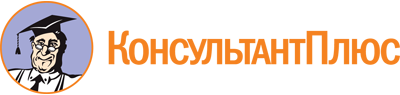 Постановление Правительства Нижегородской области от 16.01.2024 N 9
"Об утверждении распределения из областного бюджета бюджетам муниципальных образований Нижегородской области субсидий на реализацию проекта инициативного бюджетирования "Вам решать!" в 2024 году"Документ предоставлен КонсультантПлюс

www.consultant.ru

Дата сохранения: 08.06.2024
 Nп/пНаименование муниципальных образованийРазмер субсидии(рублей)1231.Ардатовский муниципальный округ26 748 398,582.Балахнинский муниципальный округ39 605 173,803.Богородский муниципальный округ30 949 277,064.Большеболдинский муниципальный округ10 972 335,925.Большемурашкинский муниципальный округ7 673 484,006.Бутурлинский муниципальный округ7 035 755,507.Вадский муниципальный округ8 698 500,648.Варнавинский муниципальный округ9 146 451,909.Вачский муниципальный округ13 698 070,0710.Ветлужский муниципальный округ10 563 062,3511.Вознесенский муниципальный округ21 185 590,9912.Володарский муниципальный округ26 241 000,0013.Воскресенский муниципальный округ24 992 407,6514.Гагинский муниципальный округ4 507 312,5515.Городецкий муниципальный округ37 393 990,4916.Дальнеконстантиновский муниципальный округ14 228 434,9317.Дивеевский муниципальный округ8 452 452,4218.Княгининский муниципальный округ5 502 617,2819.Ковернинский муниципальный округ24 897 179,0020.Краснобаковский муниципальный округ7 152 498,2321.Краснооктябрьский муниципальный округ16 952 243,1222.Кстовский муниципальный округ54 416 790,4523.Лукояновский муниципальный округ5 696 293,3024.Лысковский муниципальный округ18 443 736,7025.Павловский муниципальный округ39 782 977,3026.Пильнинский муниципальный округ23 270 278,2427.Починковский муниципальный округ30 398 000,0028.Сергачский муниципальный округ18 760 808,8329.Сеченовский муниципальный округ18 229 662,0030.Сосновский муниципальный округ12 013 803,6931.Спасский муниципальный округ6 249 276,0032.Тонкинский муниципальный округ10 970 865,5033.Тоншаевский муниципальный округ13 259 414,2834.Уренский муниципальный округ20 000 000,0035.Шарангский муниципальный округ11 871 228,1036.Шатковский муниципальный округ24 066 367,3237.городской округ Воротынский21 523 059,9538.городской округ город Арзамас55 788 503,7339.городской округ город Бор56 242 067,3840.городской округ город Выкса18 000 000,0041.городской округ город Дзержинск27 684 118,8842.городской округ город Кулебаки24 724 967,9443.городской округ город Нижний Новгород169 027 053,5444.городской округ город Первомайск24 937 397,5545.городской округ город Саров27 388 740,0046.городской округ город Чкаловск11 976 497,0347.городской округ город Шахунья17 022 744,2148.городской округ Навашинский19 561 008,6849.городской округ Перевозский14 783 652,1650.городской округ Семеновский35 998 763,8451.городской округ Сокольский11 315 686,92Итого:1 200 000 000,00